     Gratin courgettes-viande hachée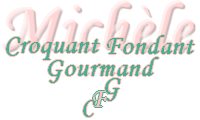 
 Pour 4 Croquants-Gourmands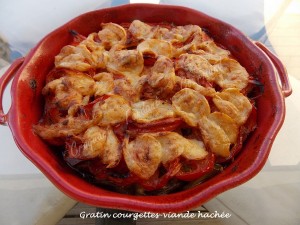 - 700 g de courgettes
- 2 gousses d'ail
- 200 g de bœuf haché
- 350 g de tomates
- 160g de mozzarella de bufflonne
- Huile d'olive
- sel & poivre du moulin1 plat à gratin huilé
Préchauffage du four à 190°C 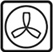 Peler, dégermer et hacher l'ail.
Couper les courgettes en rondelles très fines.
Trancher les tomates en rondelles fines.
Faire de même avec la mozzarella.
Faire revenir les courgettes et l'ail dans un filet d'huile, jusqu'à ce que les courgettes s'attendrissent. Saler légèrement.
Répartir les courgettes dans le plat à gratin.
Étaler la viande hachée sur la surface.
Disposer les rondelles de tomates.
Couvrir avec la mozzarella.
Saler, poivrer, arroser de quelques gouttes d'huile d'olive.
Enfourner pour 50 minutes environ.
Servir chaud, ou tiède.